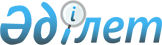 Кербұлақ аудандық мәслихатының 2010 жылғы 24 желтоқсандағы "Кербұлақ ауданының 2011 жылға арналған аудандық бюджеті туралы" N 36-276 шешіміне өзгерістер енгізу туралы
					
			Күшін жойған
			
			
		
					Алматы облысы Кербұлақ аудандық мәслихатының 2011 жылғы 25 наурыздағы N 40-296 шешімі. Алматы облысының Әділет департаменті Кербұлақ ауданының Әділет басқармасында 2011 жылы 31 наурызда N 2-13-136 тіркелді. Күші жойылды - Алматы облысы Кербұлақ аудандық мәслихатының 2011 жылғы 20 желтоқсандағы N 48-360 шешімімен      Ескерту. Күші жойылды - Алматы облысы Кербұлақ аудандық мәслихатының 2011.12.20 N 48-360 Шешімімен      РҚАО ескертпесі.

      Мәтінде авторлық орфография және пунктуация сақталған.      

Қазақстан Республикасының Бюджет Кодексінің 106–бабының 2-тармағының 4)-тармақшасына және Қазақстан Республикасының "Қазақстан Республикасындағы жергілікті мемлекеттік басқару және өзін-өзі басқару туралы" Заңының 6-бабындағы 1-тармағының 1)-тармақшасына сәйкес Кербұлақ аудандық мәслихаты ШЕШІМ ҚАБЫЛДАДЫ:



      1. Кербұлақ аудандық мәслихатының 2010 жылғы 24 желтоқсанындағы N 36-276 "Кербұлақ ауданының 2011 жылдарға арналған аудандық бюджеті туралы" (нормативтік құқықтық актілерді мемлекеттік тіркеу тізілімінде 31.12.2010 жылғы тіркелген нөмірі 2-13-131, "Кербұлақ жұлдызы" газетінің 2010 жылғы 07 қаңтарындағы нөмірі N 1 (3542)), 2010 жылғы 17 ақпандағы N 39-292 "Кербұлақ ауданының 2011 жылдарға арналған аудандық бюджеті туралы" (нормативтік құқықтық актілерді мемлекеттік тіркеу тізілімінде 02.03.2011 жылғы тіркелген нөмірі 2-13-134, "Кербұлақ жұлдызы" газетінің 2011 жылғы 11 наурыздағы нөмірі N 10 (3551)) жарияланған, шешімінің 1 қосымшаларына төмендегіндей өзгерістер енгізілсін:



      1-тармақта:

      Кірістер – "3867351" саны "3893547" санына ауыстырылсын, оның ішінде:



      1) "Кірістер" деген жолы бойынша "3827287" саны "3853425" санына ауыстырылсын, оның ішінде:

      "Трансферттерден түсетін түсімдер" деген жолы бойынша "3733215" саны "3759353" санына ауыстырылсын;

      "Ағымдағы нысаналы трансферттер" деген жолы бойынша "237612" саны "263750" санына ауыстырылсын;

      Шығындар – "3888354" саны "3936290" санына ауыстырылсын, оның ішінде:



      2) "Шығындар" деген жолы бойынша "3848290" саны "3896168" санына ауыстырылсын;



      "Жалпы сипаттағы мемлекеттік қызмет көрсетуге" деген жолы бойынша "214717" саны "215917" санына ауыстырылсын;

      "Бiлiм беру" деген жолы бойынша "2516129" саны "2556026" санына ауыстырылсын;

      "Әлеуметтік көмек және әлеуметтік қамсыздандыру" деген жолы бойынша "150577" саны "148978" санына ауыстырылсын;

      "Тұрғын үй коммуналдық шаруашылығы" деген жолы бойынша "624092" саны "622892" санына ауыстырылсын;

      "Ауыл, су, орман, балық шаруашылығы, ерекше қорғалатын табиғи аумақтар, қоршаған ортаны және жануарлар дүниесін қорғау, жер қатынастары" деген жолы бойынша "117991" саны "125543" санына ауыстырылсын;

      "Басқалар" функционалдық тобы бойынша "44506" саны "46534" санына ауыстырылсын;



      3) "Таза бюджеттік кредиттеу" функционалдық тобы бойынша "39055" саны "39113" санына ауыстырылсын;



      5) "Бюджет тапшылығы (профициті)" деген жолы бойынша "-60058" саны "-81914" санына ауыстырылсын;



      6) "Бюджет тапшылығын қаржыландыру (профицитін пайдалану)" деген жолы бойынша "60058" саны "81914" санына ауыстырылсын;



      2. 2011 жылдарға арналған аудандық бюджет тиісінше 1-қосымшаға сәйкес, шешімнің 1-қосымшасына сәйкес жаңа редакцияда орындалуға қабылдансын.



      3. Осы шешім 2011 жылғы 1 қаңтардан бастап қолданысқа енеді.      Аудандық мәслихатының

      сессия төрағасы                            Темірболат Солтабайұлы Солтабаев      Аудандық мәслихатының

      хатшысы                                    Есенбай Әбдірахманұлы Сұраншынов      КЕЛІСІЛДІ:      Кербұлақ ауданының экономика

      бюджеттік жоспарлау және

      кәсіпкерлік бөлімінің бастығы              Шалқыбай Молдахметұлы Төлегенов

      25 наурыз 2011 жыл

Кербұлақ аудандық мәслихатының

2010 жылғы 24 желтоқсанындағы

"Кербұлақ ауданының 2011

жылдарға арналған аудандық

бюджеті туралы" N 36-276

шешіміне өзгерістер енгізу

туралы 2011 жылғы 25 наурыздағы

N 40-296 шешімімен бекітілген

1-қосымша"Кербұлақ ауданының 2011 жылдарға

арналған аудандық бюджеті туралы"

2010 жылғы 24 желтоқсандағы

N 36-276 шешімімен бекітілген

1-қосымша 

Кербұлақ ауданының 2011 жылға арналған аудандық бюджеті
					© 2012. Қазақстан Республикасы Әділет министрлігінің «Қазақстан Республикасының Заңнама және құқықтық ақпарат институты» ШЖҚ РМК
				СанатыСанатыСанатыСанатыСанатыСомасы

(мың теңге)СыныбыСыныбыСыныбыСыныбыСомасы

(мың теңге)Iшкi сыныбыIшкi сыныбыIшкi сыныбыСомасы

(мың теңге)ЕрекшелiгiЕрекшелiгiСомасы

(мың теңге)1234561. Кірістер38534251Салықтық түсімдер9020304Меншiкке салынатын салықтар801411Мүлiкке салынатын салықтар3873301Заңды тұлғалардың және жеке кәсіпкерлердің мүлкіне салынатын салық3690302Жеке тұлғалардың мүлкiне салынатын салық18303Жер салығы885801Ауыл шаруашылығы мақсатындағы жерлерге жеке тұлғалардан алынатын жер салығы140002Елдi мекендер жерлерiне жеке тұлғалардан алынатын жер салығы330003Өнеркәсіп, көлік, байланыс, қорғаныс жеріне және ауыл шаруашылығына арналмаған өзге де жерге салынатын жер салығы142807Ауыл шаруашылығы мақсатындағы жерлерге заңды тұлғалардан, жеке кәсіпкерлерден, жеке нотариустар мен адвокаттардан алынатын жер салығы3008Елді мекендер жерлеріне заңды тұлғалардан, жеке кәсіпкерлерден, жеке нотариустар мен адвокаттардан алынатын жер салығы27004Көлiк құралдарына салынатын салық2955001Заңды тұлғалардың көлiк құралдарына салынатын салық315002Жеке тұлғалардың көлiк құралдарына салынатын салық264005Бірыңғай жер салығы300001Бірыңғай жер салығы300005Тауарларға, жұмыстарға және қызметтерге салынатын iшкi салықтар66252Акциздер235196Заңды және жеке тұлғалар бөлшек саудада өткізетін, сондай-ақ өзінің өндірістік мұқтаждарына пайдаланылатын бензин (авиациялықты қоспағанда)211997Заңды және жеке тұлғаларға бөлшек саудада өткізетін, сондай-ақ өз өндірістік мұқтаждарына пайдаланылатын дизель отыны2323Табиғи және басқа ресурстарды пайдалануы үшін түсетін түсімдер80015Жер учаскелерін сатудан түсетін түсімдер8004Кәсiпкерлiк және кәсiби қызметтi жүргiзгенi үшiн алынатын алымдар335401Жеке кәсіпкерлерді мемлекеттік тіркегені үшін алынатын алым26002Жекелеген қызмет түрлерiмен айналысу құқығы үшiн алынатын лицензиялық алым67003Заңды тұлғаларды мемлекеттiк тiркегенi және филиалдар мен өкілеттіктерді есептік тіркегені, сондай - ақ оларды қайта тіркегені үшiн алым15005Жылжымалы мүлікті кепілдікке салуды мемлекеттік тіркегені және кеменің немесе жасалып жатқан кеменің ипотекасы үшін алынатын алым5914Көлік құралдарын мемлекеттік тіркегені, сондай-ақ оларды қайта тірекегені үшін алым11818Жылжымайтын мүлікке және олармен мәміле жасау құқығын мемлекеттік тіркегені үшін алым200020Жергілікті маңызы бар және елді мекендердегі жалпы пайдаланудағы автомобиль жолдарының бөлу жолағында сыртқы (көрнекі) жарнамаларды орналастырғаны үшін алынатын төлем975Ойын бизнесіне салық12002Тіркелген салық12008Заңдық мәнді іс-әрекеттерді жасағаны және (немесе) оған уәкілеттігі бар мемлекеттік органдар немесе лауазымды адамдар құжаттар бергені үшін алатын міндетті төлемдер34371Мемлекеттік баж343702Мемлекеттік мекемелерге сотқа берілетін талап арыздарынан, алынатын мемлекеттік бажды қоспағанда, мемлекеттік баж сотқа беретін талап арыздардан, ерекше талап ету істері арыздарынан, ерекше жүргізілетін істер бойынша арыздардан (шағымдардан), сот бұйрығын шығару туралы өтініштерден, атқару парағының дубликатын беру туралы шағымдардан, аралық (төрелік) соттардың және шетелдік соттардың шешімдерін мәжбүрлеп орындауға атқару парағын беру туралы шағымдардың, сот актілерінің атқару парағының және өзге де құжаттардың көшірмелерін қайта беру туралы шағымдардан алынады50004Азаматтық хал актiлерiн тiркегенi үшiн, сондай-ақ азаматтарға азаматтық хал актiлерiн тiркеу туралы куәлiктердi және азаматтық хал актiлерi жазбаларын өзгертуге, толықтыруға және қалпына келтiруге байланысты куәлiктердi қайтадан бергенi үшiн мемлекеттік баж182305Шет елге баруға және Қазақстан Республикасына басқа мемлекеттерден адамдарды шақыруға құқық беретін құжаттарды ресімдегені үшін, сондай-ақ осы құжаттарға өзгерістер енгізгені үшін мемлекеттік баж4006Шетелдіктердің паспорттарына немесе оларды ауыстыратын құжаттарына Қазақстан Республикасынан кету және Қазақстан Республикасына келу құқығына виза бергені үшін алынатын мемлекеттік баж1807Қазақстан Республикасы азаматтығын алу, Қазақстан Республикасы азаматтығын қалпына келтіру және Қазақстан Республикасы азаматтығын тоқтату туралы құжаттарды ресімдегені үшін мемлекеттік баж1808Тұрғылықты жерін тіркегені үшін мемлекеттік баж100010Жеке және заңды тұлғалар азаматтық, қызметтік қарудың "аңшылық суық қаруды, белгі беретін қаруды, ұңғысыз атыс қаруын, механикалық шашыратқыштарды, көзден жас ағызатын немесе тітіркендіретін заттар толтырылған аэрозольді және басқа құрылғыларды, үрлемелі қуаты 7,5 Дж-дан аспайтын пневматикалық қаруды қоспағанда және калибрі 4,5 миллиметрге дейінгілерін қоса алғанда) әрбір бірлігін тіркегені және қайта тіркегені үшін алынатын мемлекеттік баж1812Қаруды және оның оқтарын сақтауға немесе сақтау мен алып жүруге тасымалдауға, Қазақстан Республикасының аумағына әкелуге және Қазақстан Республикасынан әкетуге рұқсат бергені үшін алынатын мемлекеттік баж202Салықтық емес түсiмдер252801Мемлекет меншігінен түсетін кірістер4305Мемлекет меншігіндегі мүлікті жалға беруден түсетін кірістер43004Коммуналдық меншіктегі мүлікті жалдаудан түсетін кірістер43004Мемлекеттік бюджеттен қаржыландырылатын, сондай-ақ Қазақстан Республикасы Ұлттық Банкінің бюджетінен (шығыстар сметасынан) ұсталатын және қаржыландырылатын мемлекеттік мекемелер салатын айыппұлдар, өсімпұлдар, санкциялар, өндіріп алулар11121Мұнай секторы ұйымдарынан түсетін түсімдерді қоспағанда, мемлекеттік бюджеттен қаржыландырылатын, сондай-ақ Қазақстан Республикасы Ұлттық Банкінің бюджетінен (шығыстар сметасынан) ұсталатын және қаржыландырылатын мемлекеттік мекемелер салатын айыппұлдар, өсімпұлдар, санкциялар, өндіріп алулар111205Жергілікті мемлекеттік органдар салатын әкімшілік айыппұлдар, өсімпұлдар, санкциялар6014Жергілікті бюджеттен қаржыландырылатын мемлекеттік мекемелермен алынатын өзге де айыппұлдар, өсімпұлдар, санкциялар105206Басқа да салықтық емес түсiмдер9861Басқа да салықтық емес түсiмдер98609Жергілікті бюджетке түсетін салықтық емес басқа да түсімдер9863Негізгі капиталды сатудан түсетін түсімдер134103Жердi және материалдық емес активтердi сату13411Жерді сату134101Жер учаскелерін сатудан түсетін түсімдер13414Трансферттердің түсімдері375935302Мемлекеттiк басқарудың жоғары тұрған органдарынан түсетiн трансферттер37593532Облыстық бюджеттен түсетiн трансферттер375935301Ағымдағы нысаналы трансферттер26375002Нысаналы даму трансферттері78498803Субвенциялар2710615Функционалдық топФункционалдық топФункционалдық топФункционалдық топФункционалдық топФункционалдық топСомасы

(мың теңге)Кіші функцияКіші функцияКіші функцияКіші функцияКіші функцияСомасы

(мың теңге)Бюджеттік бағдарламалардың әкiмшiсiБюджеттік бағдарламалардың әкiмшiсiБюджеттік бағдарламалардың әкiмшiсiБюджеттік бағдарламалардың әкiмшiсiСомасы

(мың теңге)БағдарламаБағдарламаБағдарламаСомасы

(мың теңге)Кіші бағдарламаКіші бағдарламаСомасы

(мың теңге)А Т А У ЫА Т А У ЫСомасы

(мың теңге)12345672. Шығындар389616801Жалпы сипаттағы мемлекеттiк қызметтер2159171Мемлекеттiк басқарудың жалпы функцияларын орындайтын өкiлдi, атқарушы және басқа органдар186317112Аудан (облыстық маңызы бар қала) мәслихатының аппараты13476001Аудан (облыстық маңызы бар қала) мәслихатының қызметін қамтамасыз ету жөніндегі қызметтер13316003Мемлекеттік органдардың күрделі шығыстары160122Аудан (облыстық маңызы бар қала) әкімінің аппараты63806001Аудан (облыстық маңызы бар қала) әкімінің қызметін қамтамасыз ету жөніндегі қызметтер49506003Мемлекеттік органдардың күрделі шығыстары14300123Қаладағы аудан, аудандық маңызы бар қала, кент, ауыл (село), ауылдық (селолық) округ әкімінің аппараты109035001Қаладағы аудан, аудандық маңызы бар қаланың, кент, ауыл (село), ауылдық (селолық) округ әкімінің қызметін қамтамасыз ету жөніндегі қызметтер107485022Мемлекеттік органдардың күрделі шығыстары15502Қаржылық қызмет10472452Ауданның (облыстық маңызы бар қаланың) қаржы бөлімі10472001Аудандық бюджетті орындау және коммуналдық меншікті (облыстық маңызы бар қала) саласындағы мемлекеттік саясатты іске асыру жөніндегі қызметтер9959018Мемлекеттік органдардың күрделі шығыстары0003Салық салу мақсатында мүлікті бағалауды жүргізу5135Жоспарлау және статистикалық қызмет19128476Ауданның (облыстық маңызы бар қаланың) экономика, бюджеттік жоспарлау және кәсіпкерлік бөлімі19128001Экономикалық саясатты, мемлекеттік жоспарлау жүйесін қалыптастыру және дамыту және ауданды (облыстық маңызы бар қаланы) басқару саласындағы мемлекеттік саясатты іске асыру жөніндегі қызметтер16878003Мемлекеттік органдардың күрделі шығыстары225002Қорғаныс161581Әскери мұқтаждар837122Аудан (облыстық маңызы бар қала) әкімінің аппараты837005Жалпыға бірдей әскери міндетті атқару шеңберіндегі іс-шаралар8372Төтенше жағдайлар жөнiндегi жұмыстарды ұйымдастыру15321122Аудан (облыстық маңызы бар қала) әкімінің аппараты15321006Аудан (облыстық маңызы бар қала) ауқымындағы төтенше жағдайлардың алдын алу және оларды жою14544007Аудандық (қалалық)ауқымдағы дала өрттерінің, сондай-ақ мемлекеттік өртке қарсы қызмет органдары құрылмаған елді мекендерде өрттердің алдын алу және оларды сөндіру жөніндегі іс-шаралар77703Қоғамдық тәртіп, қауіпсіздік, сот, қылмыстық - атқару қызметі01Құқық қорғау қызметі0458Ауданның (облыстық маңызы бар қаланың) тұрғын үй-коммуналдық шаруашылық, жолаушылар көлігі және автомобиль жолдары бөлімі0021Елді мекендерде жол жүрісі қауіпсіздігін қамтамасыз ету004Бiлiм беру25560261Мектепке дейінгі тәрбие және оқыту134861123Қаладағы аудан, аудандық маңызы бар қаланың, кент, ауыл (село), ауылдық (селолық) округ әкімінің қызметін қамтамасыз ету жөніндегі қызметтер821025Мектеп мұғалімдеріне және мектепке дейінгі ұйымдардың тәрбиешілеріне біліктілік санаты үшін қосымша ақы көлемін ұлғайту821011Республикалық бюджеттен берілетін трансферттер есебiнен821471Ауданның (облыстық маңызы бар қаланың) білім, дене шынықтыру және спорт бөлімі134040003Мектепке дейінгі тәрбие ұйымдарының қызметін қамтамасыз ету1340402Бастауыш, негізгі орта және жалпы орта білім беру2162181123Қаладағы аудан, аудандық маңызы бар қала, кент, ауыл (село), ауылдық (селолық) округ әкімінің аппараты8004005Ауылдық (селолық) жерлерде балаларды мектепке дейін тегін алып баруды және кері алып келуді ұйымдастыру8004471Ауданның (облыстық маңызы бар қаланың) білім, дене шынықтыру және спорт бөлімі2154177004Жалпы білім беру2136841025Мектеп мұғалімдеріне және мектепке дейінгі ұйымдардың тәрбиешілеріне біліктілік санаты үшін қосымша ақы көлемін ұлғайту17336011Республикалық бюджеттен берілетін трансферттер есебiнен173369Білім беру саласындағы өзге де қызметтер258984466Ауданның (облыстық маңызы бар қаланың) сәулет, қала құрылыс және құрылыс бөлімі209000037Білім беру объектілерін салу және реконструкциялау209000015Жергілікті бюджет қаражаты есебінен209000471Ауданның (облыстық маңызы бар қаланың) білім, дене шынықтыру және спорт бөлімі49984008Ауданның (облыстық маңызы бар қаланың) мемлекеттік білім беру мекемелерінде білім беру жүйесін ақпараттандыру6227009Ауданның (аудандық маңызы бар қаланың) мемлекеттік білім беру мекемелер үшін оқулықтар мен оқу-әдістемелік кешендерді сатып алу және жеткізу23000020Жетім баланы (жетім балаларды) және ата-аналарының қамқорсыз қалған баланы күтіп-ұстауға асыраушыларына ай сайын ақшалай қаражат төлемдері17086011Республикалық бюджеттен берілетін трансферттер есебiнен17086023Үйде оқытылатын мүгедек балаларды жабдықпен, бағдарламалық қамтыммен қамтамасыз ету3671011Республикалық бюджеттен берілетін трансферттер есебiнен367106Әлеуметтiк көмек және әлеуметтiк қамсыздандыру1489782Әлеуметтiк көмек131241451Ауданның (облыстық маңызы бар қаланың) жұмыспен қамту және әлеуметтік бағдарламалар бөлімі131241002Еңбекпен қамту бағдарламасы21318100Қоғамдық жұмыстар12959101Жұмыссыздарды кәсіптік даярлау және қайта даярлау5650102Халықты жұмыспен қамту саласында азаматтарды әлеуметтік қорғау жөніндегі қосымша шаралар720103Республикалық бюджеттен ағымдағы нысаналы трансферттер есебінен әлеуметтік жұмыс орындар және жастар тәжірибесі бағдарламасын кеңейту1560104Жұмыспен қамту 2020 бағдарламасына қатысушыларға мемлекеттік қолдау шараларын көрсету429004Ауылдық жерлерде тұратын денсаулық сақтау, білім беру, әлеуметтік қамтамасыз ету, мәдениет және спорт мамандарына отын сатып алуға Қазақстан Республикасының заңнамасына сәйкес әлеуметтік көмек көрсету13774005Мемлекеттік атаулы әлеуметтік көмек11960015Жергілікті бюджет қаражаты есебінен11960006Тұрғын үй көмегі19024007Жергілікті өкілетті органдардың шешімі бойынша мұқтаж азаматтардың жекелеген топтарына әлеуметтік көмек6912028Облыстық бюджеттен берілетін трансферттер есебінен5147029Жергілікті бюджет қаражаты есебінен1765010Үйден тәрбиеленіп оқытылатын мүгедек балаларды материалдық қамтамасыз ету2274014Мұқтаж азаматтарға үйде әлеуметтiк көмек көрсету17912015Жергілікті бюджет қаражаты есебінен1791201618 жасқа дейінгі балаларға мемлекеттік жәрдемақылар34474015Жергілікті бюджет қаражаты есебінен34474017Мүгедектерді оңалту жеке бағдарламасына сәйкес, мұқтаж мүгедектерді міндетті гигиеналық құралдармен қамтамасыз етуге, және ымдау тілі мамандарының, жеке көмекшілердің қызмет көрсету35939Әлеуметтік көмек және әлеуметтік қамтамасыз ету салаларындағы өзге де қызметтер17737451Ауданның (облыстық маңызы бар қаланың) жұмыспен қамту және әлеуметтік бағдарламалар бөлімі17737001Жергілікті деңгейде халық үшін әлеуметтік бағдарламаларды жұмыспен қамтуды қамтамасыз етуді іске асыру саласындағы мемлекеттік саясатты іске асыру жөніндегі қызметтер16058011Жәрдемақыларды және басқа да әлеуметтік төлемдерді есептеу, төлеу мен жеткізу бойынша қызметтерге ақы төлеу1379021Мемлекеттік органдардың күрделі шығыстары30007Тұрғын үй-коммуналдық шаруашылық6228921Тұрғын үй шаруашылығы87853458Ауданның (облыстық маңызы бар қаланың) тұрғын үй-коммуналдық шаруашылығы, жолаушылар көлігі және автомобиль жолдары бөлімі2675003Мемлекеттік тұрғын үй қорының сақталуын ұйымдастыру2675466Ауданның (облыстық маңызы бар қаланың) құрылыс, сәулет және қала құрылысы бөлімі85178003Мемлекеттік коммуналдық тұрғын үй қорының тұрғын үй құрылысы және (немесе) сатып алу59567011Республикалық бюджеттен берілетін трансферттер есебiнен45890015Жергілікті бюджет қаражаты есебінен13677004Инженерлік коммуникациялық инфрақұрылымды дамыту, жайластыру және (немесе) сатып алу25611015Жергілікті бюджет қаражаты есебінен2561102Коммуналдық шаруашылық493959458Ауданның (облыстық маңызы бар қаланың) тұрғын үй-коммуналдық шаруашылығы, жолаушылар көлігі және автомобиль жолдары бөлімі3149012Сумен жабдықтау және су бөлу жүйесін қызмет ету3149458Ауданның (облыстық маңызы бар қаланың) тұрғын үй-коммуналдық шаруашылығы, жолаушылар көлігі және автомобиль жолдары бөлімі490810029Сумен жабдықтау жүйесін дамыту490810011Республикалық бюджеттен берілетін трансферттер есебiнен111383015Жергілікті бюджет қаражаты есебінен3794273Елді-мекендерді көркейту41080123Қаладағы аудан, аудандық маңызы бар қала, кент, ауыл (село), ауылдық (селолық) округ әкімінің аппараты41080008Елді мекендерде көшелерді жарықтандыру16800009Елді мекендердің санитариясын қамтамасыз ету4380010Жерлеу орындарын күтіп-ұстау және туысы жоқ адамдарды жерлеу1923011Елді мекендерді абаттандыру мен көгалдандыру1797708Мәдениет, спорт, туризм және ақпараттық кеңістiк817771Мәдениет саласындағы қызмет35255478Ауданның (облыстық маңызы бар қаланың)ішкі саясат, мәдениет және тілдерді дамыту бөлімі35255009Мәдени - демалыс жұмысын қолдау352552Спорт5109471Ауданның (облыстық маңызы бар қаланың) білім, дене шынықтыру және спорт бөлімі5109014Аудандық (облыстық маңызы бар қалалық) деңгейде спорттық жарыстар өткізу500015Әртүрлі спорт түрлері бойынша аудан (облыстық маңызы бар қала) құрама командаларының мүшелерін дайындау және олардың облыстық спорт жарыстарына қатысуы46093Ақпараттық кеңістік33224478Ауданның (облыстық маңызы бар қаланың) ішкі саясат, мәдениет және тілдерді дамыту бөлімі33224005Газеттер мен журналдар арқылы мемлекеттік ақпараттық саясат жүргізу1811007Аудандық (қалалық) кітапханалардың жұмыс істеуі30723008Мемлекеттік тілді және Қазақстан халықтарының басқа да тілдерін дамыту6909Мәдениет, спорт, туризм және ақпараттық кеңістікті ұйымдастыру жөніндегі өзге де қызметтер8189478Ауданның (облыстық маңызы бар қаланың) ішкі саясат, мәдениет және тілдерді дамыту бөлімі8189001Ақпаратты, мемлекеттілікті нығайту және азаматтардың әлеуметтік сенімділігін қалыптастыру саласында жергілікті деңгейде мемлекеттік саясатты іске асыру жөніндегі қызметтер7453003Мемлекеттік органдардың күрделі шығыстары400004Жастар саясаты саласындағы өңірлік бағдарламаларды iске асыру33610Ауыл, су, орман, балық шаруашылығы, ерекше қорғалатын табиғи аумақтар, қоршаған ортаны және жануарлар дүниесін қорғау, жер қатынастары1255431Ауыл шаруашылығы24717474Ауданның (облыстық маңызы бар қаланың) ауыл шаруашылығы және ветеринария бөлімі18764001Жергілікті деңгейде ауыл шаруашылығы және ветеринария саласындағы мемлекеттік саясатты іске асыру жөніндегі қызметтер12907003Мемлекеттік органдардың күрделі шығыстары400007Қанғыбас иттер мен мысықтарды аулауды және жоюды ұйымдастыру840008Алып қойылатын және жойылатын ауру жануарлардың, жануарлардан алынатын өнімдер мен шикізаттың құнын иелеріне өтеу2274011Жануарлардың энзоотиялық аурулары бойынша ветеринариялық іс-шаралар жүргізуге2343476Ауданның (облыстық маңызы бар қаланың) экономика, бюджеттік жоспарлау және кәсіпкерлік бөлімі5953099Республикалық бюджеттен берілетін нысаналы трансферттер есебінен ауылдық елді мекендер саласының мамандарын әлеуметтік қолдау шараларын іске асыру59536Жер қатынастары17418463Ауданның (облыстық маңызы бар қаланың) жер қатынастары бөлімі17418001Аудан (облыстық маңызы бар қала) аумағында жер қатынастарын реттеу саласындағы мемлекеттік саясатты іске асыру жөніндегі қызметтер6873004Жерді аймақтарға бөлу жөніндегі жұмыстарды ұйымдастыру10145007Мемлекеттік органдардың күрделі шығыстары4009Ауыл, су, орман, балық шаруашылығы және қоршаған ортаны қорғау мен жер қатынастары саласындағы өзге де қызметтер83408474Ауданның (облыстық маңызы бар қаланың) ауыл шаруашылық және ветеринария бөлімі83408013Эпизоотияға қарсы іс-шаралар жүргізу8340811Өнеркәсіп, сәулет, қала құрылысы және құрылыс қызметі85442Сәулет, қала құрылысы және құрылыс қызметі8544466Ауданның (облыстық маңызы бар қаланың) сәулет, қала құрылысы және құрылыс бөлімі8544001Құрылыс, облыс қалаларының, аудандарының және елді мекендерінің сәулеттік бейнесін жақсарту саласындағы мемлекеттік саясатты іске асыру және ауданның( облыстық маңызы бар қаланың) аумағын оңтайлы және тиімді қала құрылыстық игеруді қамтамасыз ету жөніндегі қызметтер8144015Мемлекеттік органдардың күрделі шығыстары40012Көлiк және коммуникация706451Автомобиль көлiгi70645123Қаладағы аудан, аудандық маңызы бар қала, кент, ауыл (село), ауылдық (селолық) округ әкімінің аппараты70645013Аудандық маңызы бар қалаларда, кенттерде, ауылдарда (селоларда), ауылдық (селолық) округтерде автомобиль жолдарының жұмыс істеуін қамтамасыз ету70645015Жергілікті бюджет қаражаты есебінен7064513Басқалар465349Басқалар46534451Ауданның (облыстық маңызы бар қаланың) жұмыспен қамту және әлеуметтік бағдарламалар бөлімі2028022"Бизнестің жол картасы-2020" бағдарламасы шеңберінде жеке кәсіпкерлікті қолдау2028011Республикалық бюджеттен берілетін трансферттер есебiнен2028452Ауданның (облыстық маңызы бар қаланың) қаржы бөлімі18881012Ауданның (облыстық маңызы бар қаланың) жергілікті атқарушы органдардың резерві1881100Ауданның (облыстық маңызы бар қаланың) аумағындағы табиғи және техногендік сипаттағы төтенше жағдайларды жоюға арналған ауданның (облыстық маңызы бар қаланың) жергілікті атқарушы органының төтенше резерві1337101Шұғыл шығындарға арналған ауданның (облыстық маңызы бар қаланың) жергілікті атқарушы органының резерві544014Заңды тұлғалардың жарғылық капиталын қалыптастыру немесе ұлғайту17000458Ауданның (облыстық маңызы бар қаланың) тұрғын үй-коммуналдық шаруашылығы, жолаушылар көлігі және автомобиль жолдары бөлімі7044001Жергілікті деңгейде тұрғын үй-коммуналдық шаруашылығы, жолаушылар көлігі және автомобиль жолдары саласындағы мемлекеттік саясатты іске асыру жөніндегі қызметтер6644013Мемлекеттік органдардың күрделі шығыстары400471Ауданның (облыстық маңызы бар қаланың) білім, дене шынықтыру және спорт бөлімі18581001Білім, дене шынықтыру және спорт бөлімі қызметін қамтамасыз ету18181018Мемлекеттік органдардың күрделі шығыстары40015Трансферттер31541Трансферттер3154452Ауданның (облыстық маңызы бар қаланың) қаржы бөлімі3154006Нысаналы пайдаланылмаған (толық пайдаланылмаған) трансферттерді қайтару3154Функционалдық топФункционалдық топФункционалдық топФункционалдық топФункционалдық топФункционалдық топСомасы

(мың теңге)Кіші функцияКіші функцияКіші функцияКіші функцияКіші функцияСомасы

(мың теңге)Бюджеттік бағдарламалардың әкiмшiсiБюджеттік бағдарламалардың әкiмшiсiБюджеттік бағдарламалардың әкiмшiсiБюджеттік бағдарламалардың әкiмшiсiСомасы

(мың теңге)БағдарламаБағдарламаБағдарламаСомасы

(мың теңге)Кіші бағдарламаКіші бағдарламаСомасы

(мың теңге)А Т А У ЫА Т А У ЫСомасы

(мың теңге)12345673. Таза бюджеттік кредиттеу39113Бюджеттік кредиттер3911310Ауыл, су, орман, балық шаруашылығы, ерекше қорғалатын табиғи аумақтар, қоршаған ортаны және жануарлар дүниесін қорғау, жер қатынастары391131Ауыл шаруашылығы39113476Ауданның (облыстық маңызы бар қаланың) экономика және бюджеттік жоспарлау бөлімі39113004Ауылдық елді мекендердің әлеуметтік саласының мамандарын әлеуметтік қолдау шараларын іске асыру үшін бөлінген бюджеттік кредиттер39113СанатыСанатыСанатыСанатыСанатыСомасы

(мың теңге)СыныбыСыныбыСыныбыСыныбыСомасы

(мың теңге)Iшкi сыныбыIшкi сыныбыIшкi сыныбыСомасы

(мың теңге)ЕрекшелiгiЕрекшелiгiСомасы

(мың теңге)А Т А У ЫА Т А У ЫСомасы

(мың теңге)1234565Бюджеттік кредиттерді өтеу100901Бюджеттік кредиттерді өтеу10091Мемлекеттік бюджеттен берілген бюджеттік кредиттерді өтеу1009013Жеке тұлғаларға жергілікті бюджеттен берілген бюджеттік кредиттерді өтеу1009Функционалдық топФункционалдық топФункционалдық топФункционалдық топФункционалдық топФункционалдық топСомасы

(мың теңге)Кіші функцияКіші функцияКіші функцияКіші функцияКіші функцияСомасы

(мың теңге)Бюджеттік бағдарламалардың әкiмшiсiБюджеттік бағдарламалардың әкiмшiсiБюджеттік бағдарламалардың әкiмшiсiБюджеттік бағдарламалардың әкiмшiсiСомасы

(мың теңге)БағдарламаБағдарламаБағдарламаСомасы

(мың теңге)Кіші бағдарламаКіші бағдарламаСомасы

(мың теңге)А Т А У ЫА Т А У ЫСомасы

(мың теңге)12345674. Қаржы активтерімен жасалынған операциялар бойынша сальдо0Қаржы активтерін сатып алу0Мемлекеттің қаржы активтерін сатудан түсетін түсімдер0СанатыСанатыСанатыСанатыСанатыСомасы

(мың теңге)СыныбыСыныбыСыныбыСыныбыСомасы

(мың теңге)Iшкi сыныбыIшкi сыныбыIшкi сыныбыСомасы

(мың теңге)ЕрекшелiгiЕрекшелiгiСомасы

(мың теңге)А Т А У ЫА Т А У ЫСомасы

(мың теңге)1234565.Бюджет тапшылығы (профицит)-819146. Бюджет тапшылығын қаржыландыру (профицитін пайдалану)819147Қарыздар түсімі8191401Мемлекеттік ішкі қарыздар391132Қарыз алу келісім-шарттары3911303Ауданның (облыстық маңызы бар қаланың) жергілікті атқарушы органы алатын қарыздар391138Бюджет қаражаттарының пайдаланылатын қалдықтары4280101Бюджет қаражаты қалдықтары428011Бюджет қаражатының бос қалдықтары4280101Бюджет қаражатының бос қалдықтары42801Функционалдық топФункционалдық топФункционалдық топФункционалдық топФункционалдық топФункционалдық топСомасы

(мың теңге)Кіші функцияКіші функцияКіші функцияКіші функцияКіші функцияСомасы

(мың теңге)Бюджеттік бағдарламалардың әкiмшiсiБюджеттік бағдарламалардың әкiмшiсiБюджеттік бағдарламалардың әкiмшiсiБюджеттік бағдарламалардың әкiмшiсiСомасы

(мың теңге)БағдарламаБағдарламаБағдарламаСомасы

(мың теңге)Кіші бағдарламаКіші бағдарламаСомасы

(мың теңге)А Т А У ЫА Т А У ЫСомасы

(мың теңге)123456716Қарыздарды өтеу10091Қарыздарды өтеу1009452Ауданның (облыстық маңызы бар қаланың) қаржы бөлімі1009008Жергілікті атқарушы органның жоғары тұрған бюджет алдындағы борышын өтеу1009